Slovní úlohy -  pohyb proti soběProcvičuj příklady na pohyb proti sobě.Nebojte se matematiky III: Slovní úlohy - pohyb proti sobě________________________________________________________1. Z Prahy do Tábora vyjede Jakub na kole rychlostí 25 km/h. Z Tábora do Prahy Tomáš na skútru rychlostí 55 km/h. Za jak dlouho se setkají, když vzdálenost je 60 km?2. Z Prahy do Brna (200 km) vyjede auto rychlostí 120 km/h. Z Brna do Prahy o ½ h později autobus rychlostí 80 km/h. Jak daleko od Brna se setkají?3. Milan vyjel ze Znojma do Ostravy v 9:45 rychlostí 60 km/h, Jakub vyjel ve stejnou dobu naopak z Ostravy na Znojmo rychlostí 80 km/h. V kolik hodin se potkají na společnou kávu, je-li vzdálenost obou měst 210 km?4. Vzdálenost z Chebu do Ostravy je 570 km. Bývalé spolužačky Eva a Jana vyjely proti sobě a po 3 h se setkaly. Jakou jely rychlostí, když průměrná rychlost Jany byla o 30 km/h vyšší?5. Tereza vyjela na motorce v 6:25 z Plzně do Hradce Králové vzdáleného 224 km rychlostí 56 km/h. Adam vyjel autem o čtvrt hodiny později opačným směrem rychlostí 64 km/h. V kolik hodin a jak daleko od obou měst se potkají?Řešení1.Jakub: rychlost v = 25 km/h, čas tTomáš: rychlost v = 55 km/h, čas t Úloha potkávací (proti sobě) – součet ujetých drah se rovná vzdálenosti mezi místy vyjetí25.t + 55.t = 60, vyřešíme rovnicit = 3/4 hod nebo 45 minOdpověď: Setkají se za 45 minut.2.Auto: rychlost v = 120 km/h, čas tBus: rychlost v = 80 km/h, čas t – 0,5 (o ½ hodiny méně)Úloha potkávací (proti sobě) – součet ujetých drah se rovná vzdálenosti mezi místy vyjetí120.t + 80.(t – 0,5) = 200, vyřešíme rovnicit = 1,2 h, tj. 1h 12 minVzdálenost od Brna – vzdálenost, kterou ujel bus – dosadíme vypočítaný čas80.(1,2 – 0,5) = 80.0,7 = 56 kmOdpověď: Potkají se 56 km od Brna.3.Milan: rychlost v = 60 km/h, čas tJakub: rychlost v = 80 km/h, čas t Úloha potkávací (proti sobě) – součet ujetých drah se rovná vzdálenosti mezi místy vyjetí60.t + 80.t = 210, vyřešíme rovnicit = 3/2 h, tj. 1,5 hvyjeli v 9:45, setkání o 1,5 h později, tj. v 11:15Odpověď: Na kávu se setkají v 11:15.4.Eva: rychlost v, čas 3 hJana: rychlost v + 30, čas 3 hÚloha potkávací (proti sobě) – součet ujetých drah se rovná vzdálenosti mezi místy vyjetí3.v + 3.(v + 30) = 570, vyřešíme rovniciv = 80 km/h – rychlost EvyRychlost Jany – 80 + 30 = 110 km/hOdpověď: Eva jela rychlostí 80 km/h, Jana 110 km/h	5.Tereza: rychlost v = 56 km/h, čas t Adam: rychlost v = 64 km/h, čas t – ¼ (o 15 min kratší, tj. o ¼ h)Úloha potkávací (proti sobě) – součet ujetých drah se rovná vzdálenosti mezi místy vyjetí56.t + 64.(t – ¼) = 224, vyřešíme rovnicit = 2 hPotkají se v 6:25 + 2 h, tj. v 8:25Tereza ujela 56.2 = 112 kmAdam tedy ujel zbytek 224 – 112 = 112 kmOdpověď: Potkají se v 8:25, 112 km od Plzně i od Hradce Králové.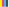 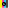 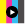 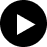 